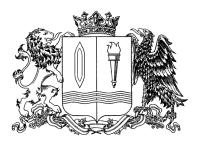 ПРАВИТЕЛЬСТВО ИВАНОВСКОЙ ОБЛАСТИПОСТАНОВЛЕНИЕот _______________ № _______-пг. ИвановоО признании утратившими силу некоторых постановлений Правительства Ивановской области и установлении особенностей использования средств грантов крестьянским (фермерским) хозяйствам на поддержку начинающих фермеров,предоставленных в 2018 - 2020 годахВ соответствии с постановлением Правительства Российской Федерации от 14.07.2012 № 717 «О Государственной программе развития сельского хозяйства и регулирования рынков сельскохозяйственной продукции, сырья и продовольствия» Правительство Ивановской области п о с т а н о в л я е т:Признать утратившими силу:постановление Правительства Ивановской области от 16.12.2019 
№ 521-п «Об утверждении Порядка предоставления грантов крестьянским (фермерским) хозяйствам на поддержку начинающих фермеров»;пункт 3 постановления Правительства Ивановской области 
от 17.02.2020 № 59-п «О внесении изменений в некоторые постановления Правительства Ивановской области»;постановление Правительства Ивановской области от 13.08.2020 
№ 370-п «О внесении изменений в постановление Правительства Ивановской области от 16.12.2019 № 521-п «Об утверждении Порядка предоставления грантов крестьянским (фермерским) хозяйствам 
на поддержку начинающих фермеров».Установить, что для крестьянских (фермерских) хозяйств, которым грант на поддержку начинающего фермера (далее - грант) предоставлен в 2018 - 2020 годах, срок использования гранта или части средств гранта может быть продлен по решению Департамента сельского хозяйства и продовольствия Ивановской области (далее - Департамент) 
не более чем на 12 месяцев в установленном Департаментом порядке.В случае если допущено нарушение обязательств, предусмотренных проектом создания и развития крестьянского (фермерского) хозяйства, срок исполнения которых установлен на 2020 - 2021 годы, меры ответственности за нарушение указанных обязательств к указанным получателям применяются по решению Департамента и в установленном им порядке. При этом реализация, передача в аренду, залог 
и (или) отчуждение имущества, приобретенного за счет средств гранта, осуществляемые в результате сделки, допускаются только 
при согласовании с Департаментом, а также при условии неухудшения плановых показателей деятельности, предусмотренных проектом создания и (или) развития крестьянского (фермерского) хозяйства 
и соглашением, заключаемым между крестьянским (фермерским) хозяйством и Департаментом.Настоящее постановление вступает в силу после его официального опубликования, за исключением пункта 1, который вступает в силу с 01.01.2021.ГубернаторИвановской областиС.С. Воскресенский